ОТДЕЛЕНИЕ СОЦИАЛЬНОГО ФОНДА РОССИИ ПО КУРГАНСКОЙ ОБЛАСТИ20 июля 2023  г.Около 600 зауральских семей с начала года распорядились маткапиталом через банкиПочти 600 зауральских семей подали заявления о распоряжении материнским капиталом в банки, с которыми Отделение Социального фонда по Курганской области заключило соглашения. Обратиться напрямую в финансовые организации семьи могут в том случае, если они решили использовать средства на покупку или строительство жилья с привлечением кредита.Благодаря информационному обмену между фондом и банками родителям достаточно подать заявление о распоряжении капиталом вместе с оформлением кредита. Дополнительно обращаться в региональное Отделение СФР при этом не нужно. Если кредит или займ уже оформлены, родители подают заявление о распоряжении в Социальный фонд. В таком случае не нужно приносить документы и справки по выданному кредиту, соответствующие сведения СФР самостоятельно получит в рамках взаимодействия с банком.ОСФР по Курганской области регулярно заключает соглашения об информационном обмене с банками, чтобы родители могли проще и быстрее реализовать свое право на улучшение жилищных условий с помощью маткапитала. Напомним, ОСФР по Курганской области заключило соглашение с 11 банками региона.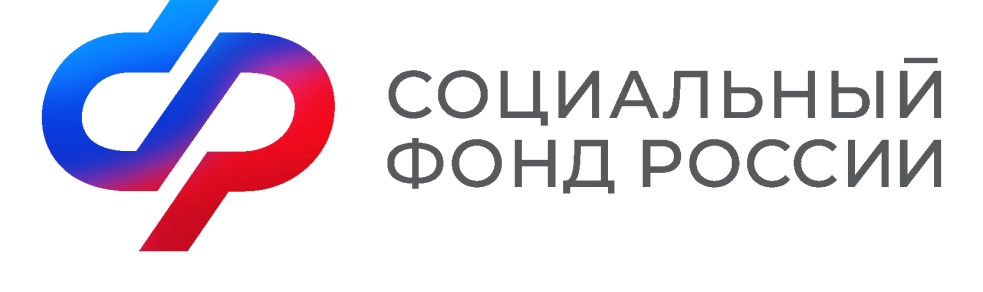 ПРЕСС-РЕЛИЗ640000,г. Курган,ул. Гоголя,д. 153,тел. пресс-службы:8(3522) 48-80-35